Eligible costs	1Funding criteria	2Applicants	2Payments	2School or Group information	3Details of the visitBarriers to engagement						Eligible costsFunds will be provided for up to 75%, but not exceeding £200 of the total transport costs based on the number of criteria met. Grant payments will be limited to one grant award per school or group in any one budget year (April 2024 to March 2025). Payments will be capped dependent on overall funding availability.Transport to and from school or group meeting place to Loch Lomond & The Trossachs National Park.Costs of accessing the ferry to Inchcailloch Island for activities.Applications must be received before the visit has taken place. Grant funds are paid after the visit has taken place and only to the school or group, not to coach or travel hire companies. Invoices/proof of payment and a completed evaluation survey must be received prior to payment being issued by the National Park Authority and must show the date the service was used.Funding criteriaThe activity applied for should where applicable:Raise awareness and understanding of Loch Lomond & The Trossachs National Park. Involve National Park Ranger Service where possible.Help deliver Curriculum for Excellence through Outdoor Learning experiences or health and wellbeing and nature connections for non-school groups. Priority will be given to schools and groups from areas of multiple deprivation, those supporting marginalised communities and those who have not engaged the National Park (or worked with the Ranger Service) previously.Applicants Schools within Scotland Groups and intermediaries who support people experiencing some form of disadvantagePlease note we do not fund travel for bookings made for sessions delivered by third parties and where a charge has occurred. PaymentsPayments will only be made after the visit to the School or Group applying for funding support and not to any third party (e.g. Coach hire companies)Payments will be made by BACS transfer directly to the account you have provided with your applicationProof of costs can be supplied either as a written quote or pro-forma invoice from the company or submission of travel fares (e.g. rail/bus tickets) to allow an initial assessment. A copy of the paid invoice must be supplied once the visit has taken place.Evaluation Applicants must complete a short evaluation report helping to show the impact the grant had on enabling the visit to take place. Please complete this evaluation along with the invoice for the costs for travel prior to being awarded the funds from the National Park Authority. A link will be shared with you via email. School or group informationDetails of the visit Details of the focus for the visitBarriers to visiting the National ParkBank details Loch Lomond & The Trossachs National Park Authority may reimburse up to 75% but not exceeding £200 of bus or minibus hire or public transport for DAY visits, related to the Curriculum for Excellence or learning about Loch Lomond & The Trossachs National ParkDECLARATIONI certify this as a proper claim for expenditure actually incurred and understand and accept the stated conditions governing the claim.Signed:_____________________________________  	Date:	______  Account Name	Please check this box if you have previously supplied your account details                                            	 Please send this completed form by email to: education@lochlomond-trossachs.org Response will be by email.Any personal data included in this form will be processed in accordance with the requirements of the Data Protection Act 2018.  Our privacy notice can be found at: Privacy Policy - Here. Now. All of us. - Loch Lomond & The Trossachs National Park (lochlomond-trossachs.org) 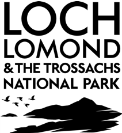 Loch Lomond & The Trossachs National Park AuthorityNational Park Travel Grant Application form 2024/25School or Group informationSchool or Group informationSchool or Group informationSchool or Group informationSchool or Group NameAddressPost CodeTelephone NumberContact email addressTeacher or Group Leader NamePreviously received funding from Travel Grant scheme?Yes NoNoVisit informationVisit informationVisit informationVisit informationLocation for visitDate of visit Ranger Service bookedYesNoNot availableCost of Bus HireCost of ferry (if applicable)Cost of Public TransportPlease tell us about the focus for the visit Please tell us about the focus for the visit Please tell us about the focus for the visit Please tell us about the focus for the visit What is the focus for the visit to the National Park? Level of awareness of National Park before visit?None SomeVery awarePlease give details of how you are raising awareness of the National Park during the visit.Are you including any Climate or Nature themed sessions in the visit? Please give more details below. Are you including any Climate or Nature themed sessions in the visit? Please give more details below. Are you including any Climate or Nature themed sessions in the visit? Please give more details below. Are you including any Climate or Nature themed sessions in the visit? Please give more details below. Climate NaturePlease tell us about the main barriers to enabling a visit to the National Park for your school or group. We prioritise the Travel Grant to support overcoming social and economic barriers.Please tell us about the main barriers to enabling a visit to the National Park for your school or group. We prioritise the Travel Grant to support overcoming social and economic barriers.Is your school or group location listed as being in a deprived area –you’re your postcode to look up on this page - Scottish Index of Multiple DeprivationPlease give information about your group if they include members who experience barriers, difficulties or are from marginalised communities.Any other relevant informationBankSort Code--Account Number